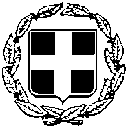 ΕΛΛΗΝΙΚΗ ΔΗΜΟΚΡΑΤΙΑ		                   ΑΝΑΡΤΗΤΕΑ ΣΤΟ ΔΙΑΔΙΚΤΥΟΥΠΟΥΡΓΕΙΟ ΕΡΓΑΣΙΑΣ ΚΑΙ		ΚΟΙΝΩΝΙΚΩΝ ΥΠΟΘΕΣΕΩΝ 				ΓΕΝΙΚΗ ΓΡΑΜΜΑΤΕΙΑ ΕΡΓΑΣΙΑΣ		                Αθήνα, …… /4/2021	ΓΕΝΙΚΗ Δ/ΝΣΗ ΕΡΓΑΣΙΑΚΩΝ ΣΧΕΣΕΩΝ,	                Αρ.Πρωτ.: οικ. ΥΓΕΙΑΣ ΚΑΙ ΑΣΦΑΛΕΙΑΣ ΣΤΗ ΕΡΓΑΣΙΑ ΚΑΙ             ΕΝΤΑΞΗΣ ΣΤΗΝ ΕΡΓΑΣΙΑΠληρ. Δ/νση υγείας					ΠΛΗΡΟΦΟΡΙΕΣ:Για θέματα Υγείας & Ασφάλειαςστην ΕργασίαΚεντρική Υπηρεσία: 2131516192, 087Σώμα Επιθεώρησης Εργασίας: 210-5289181, 184Για θέματα Εργασιακών Σχέσεων Κεντρική Υπηρεσία: 2131516485, 447Σώμα Επιθεώρησης Εργασίας: 210-5289270, 222, 214			               Α Π Ο Φ Α Σ ΗΘΕΜΑ: Εφαρμογή του υποχρεωτικού μέτρου του διαγνωστικού ελέγχου νόσησης από τον Κορωνοϊό covid-19 σε εργαζόμενους του ιδιωτικού τομέα που παρέχουν την εργασία τους με φυσική παρουσία.ΟΙ ΥΠΟΥΡΓΟΙΕΡΓΑΣΙΑΣ ΚΑΙ ΚΟΙΝΩΝΙΚΩΝ ΥΠΟΘΕΣΕΩΝ ΚΑΙ ΥΓΕΙΑΣΈχοντας υπόψη:1. Το άρθρο 46 του ν. 4790/2021 «Κατεπείγουσες ρυθμίσεις για την προστασία της δημόσιας υγείας από τις συνεχιζόμενες συνέπειες της πανδημίας του κορωνοϊού COVID-19, την ανάπτυξη, την κοινωνική προστασία και την επαναλειτουργία των δικαστηρίων και άλλα ζητήματα» (Α΄ 48).2. Τον ν. 4270/2014 «Αρχές δημοσιονομικής διαχείρισης και εποπτείας (ενσωμάτωση της Οδηγίας 2011/85/ΕΕ) - δημόσιο λογιστικό και άλλες διατάξεις» (Α΄ 143).3. Τον ν. 4622/2019 «Επιτελικό Κράτος: οργάνωση, λειτουργία και διαφάνεια της Κυβέρνησης, των κυβερνητικών οργάνων και της κεντρικής δημόσιας διοίκησης» (Α΄ 133).4. Το άρθρο 90 «Κώδικα της νομοθεσίας για την Κυβέρνηση και τα κυβερνητικά Όργανα (π.δ. 63/2005, Α΄ 98), σε συνδυασμό με την περ. 22 του άρθρου 119 του ν. 4622/2019 (Α’ 133).5. Το π.δ. 134/2017 «Οργανισμός Υπουργείου Εργασίας, Κοινωνικής Ασφάλισης και Κοινωνικής Αλληλεγγύης» (Α’ 168). 6. Το π.δ. 121/2017 «Οργανισμός του Υπουργείου Υγείας» (Α’ 148).7. Το π.δ. 81/2019 «Σύσταση, συγχώνευση, μετονομασία και κατάργηση Υπουργείων και καθορισμός των αρμοδιοτήτων τους - Μεταφορά υπηρεσιών και αρμοδιοτήτων μεταξύ Υπουργείων» (Α΄ 119).8. Το π.δ. 83/2019 «Διορισμός Αντιπροέδρου της Κυβέρνησης, Υπουργών, Αναπληρωτών Υπουργών και Υφυπουργών» (Α΄ 121), καθώς και το π.δ. 62/2020 «Διορισμός Αναπληρωτών Υπουργών και Υφυπουργών» (Α’ 155).9. Το π.δ. 84/2019 «Σύσταση και κατάργηση Γενικών Γραμματειών και Ειδικών Γραμματειών/Ενιαίων Διοικητικών Τομέων Υπουργείων» (Α’ 123).10. Το π.δ. 2/2021 «Διορισμός Υπουργών, Αναπληρωτών Υπουργών και Υφυπουργών»  (Α’ 2).11. Την εξαιρετικά επείγουσα και απρόβλεπτη ανάγκη να αντιμετωπισθούν οι άμεσοι κίνδυνοι από τη διάδοση του κορωνοϊού COVID-19 για τη σταδιακή επαναλειτουργία της αγοράς εργασίας.12.Την αριθμ. ………………………. βεβαίωση της Διεύθυνσης Προϋπολογισμού και Δημοσιονομικών Αναφορών της Γενικής Διεύθυνσης Οικονομικών Υπηρεσιών του Υπουργείου Υγείας, σύμφωνα με την οποία η έκδοση της παρούσας απόφασης δεν προκαλεί δαπάνη σε βάρος του κρατικού προϋπολογισμού.13. Την από 7.4.2021 γνώμη της Εθνικής Επιτροπής Προστασίας Δημόσιας Υγείας του Υπουργείου Υγείας.ΑΠΟΦΑΣΙΖΟΥΜΕΤον υποχρεωτικό διαγνωστικό έλεγχο για τον κορωνοϊό COVID-19, των εργαζομένων στον ιδιωτικό τομέα, ως προϋπόθεση προσέλευσής τους στον τόπο παροχής εργασίας, ως κατωτέρω:Άρθρο 1Υποχρεωτική διενέργεια  διαγνωστικού ελέγχου νόσησης από τον κορωνοϊό COVID-19 – Χρόνος και Συνέπειες μη διενέργειας του διαγνωστικού ελέγχου και λοιπές υποχρεώσεις 1. α. Ο διαγνωστικός έλεγχος νόσησης από τον κορωνοϊό COVID-19, μέσω δωρεάν αυτοδιαγνωστικής δοκιμασίας ελέγχου (self test)  είναι υποχρεωτικός για τους εργαζόμενους/ες, προκειμένου να παρέχουν την εργασία τους με φυσική παρουσία στον συμφωνημένο στην ατομική τους σύμβαση τόπο εργασίας, καταρχάς σε εργοδότες με επιχειρηματική δραστηριότητα στο λιανεμπόριο, μεταφορές, εστίαση χρηματοπιστωτικές και ασφαλιστικές δραστηριότητες, δραστηριότητες καθαρισμού, υπηρεσίες τυχερών παιχνιδιών και στοιχημάτων και άλλες  δραστηριότητες παροχής προσωπικών υπηρεσιών (κομμωτήρια, κουρεία και κέντρα αισθητικής), σύμφωνα με τα παραρτήματα της παρούσας. β. Ο ανωτέρω διαγνωστικός έλεγχος νόσησης διενεργείται μία φορά την εβδομάδα, πριν την προσέλευση του εργαζόμενου/ης στον τόπο παροχής εργασίας και έχει ισχύ για μία εβδομάδα από την ημέρα διενέργειάς του. Ο έλεγχος συνιστάται να διενεργείται έως και είκοσι τέσσερις (24) ώρες προ της πρώτης ημέρας της εβδομάδας που παρέχει την εργασία του/ης ο/η εργαζόμενος/η με φυσική παρουσία. 2. α. Ο εργοδότης δεν επιτρέπεται να απασχολήσει εργαζόμενο/η με φυσική παρουσία στον τόπο παροχής εργασίας, εφόσον αυτός/η, είτε i) δεν έχει προβεί σε δήλωση του αποτελέσματος του διαγνωστικού ελέγχου νόσησης από τον κορωνοϊό COVID-19 (self test, rapid test ή PCR test), είτε ii) έχει δηλώσει θετικό αποτέλεσμα διαγνωστικού ελέγχου νόσησης από τον κορωνοϊό COVID-19, ακολουθώντας την οριζόμενη διαδικασία δήλωσης του αποτελέσματος στην παραγράφο 3 του άρθρου 4 της παρούσας.β. Σε περίπτωση που εργαζόμενος/η προσέλθει στο χώρο εργασίας χωρίς να πληρούνται οι προϋποθέσεις της περ. β της παρ.  1 του άρθρου 1 και της παρ. 3 του άρθρου 4 της παρούσας, ο εργοδότης υποχρεούται να μην κάνει δεκτή την παροχή της εργασίας του/ης για το λόγο αυτό και απαλλάσσεται από την υποχρέωση καταβολής αποδοχών για το χρονικό διάστημα έως την πλήρωση των ανωτέρω προϋποθέσεων εκ μέρους του/ης εργαζόμενου/ης.γ. Σε κάθε περίπτωση ο εργοδότης υποχρεούται να ενημερώνει τους εργαζόμενούς του, με κάθε πρόσφορο μέσο για τις υποχρεώσεις τους και τις συνέπειες μη εκτέλεσής τους ως αυτές ορίζονται στα εδάφια α και β της παρούσας παραγράφου.Άρθρο 2Διαδικασία ταυτοποίησης στοιχείων εργοδοτών και εργαζομένωνα. Το Υπουργείο Εργασίας και Κοινωνικών Υποθέσεων αποστέλλει στην ΗΔΙΚΑ Α.Ε. τις ομάδες των υποχρεωτικά υποβαλλόμενων σε αυτοδιαγνωστική δοκιμασία ελέγχου εργαζομένων, όπως αυτοί περιγράφονται στην παρ. 1 του άρθρου 1 της παρούσας, σύμφωνα με τα καταχωρημένα στοιχεία των εργαζομένων στο Π.Σ. ΕΡΓΑΝΗ. β. Στην αρχή κάθε εβδομάδας το Υπουργείο Εργασίας και Κοινωνικών Υποθέσεων αποστέλλει στην ΗΔΙΚΑ Α.Ε. τις όποιες τυχόν μεταβολές έχουν πραγματοποιηθεί (όπως νέες προσλήψεις, λύσεις ή λήξεις συμβάσεων εργασίας, ειδικές περιπτώσεις της παρ. 2 του άρθρου 3, πρακτική άσκηση), σύμφωνα με τα  καταχωρημένα στοιχεία των μεταβολών αυτών στο Π.Σ. ΕΡΓΑΝΗ. γ. Η απαιτούμενη ταυτοποίηση των ανωτέρω στοιχείων διενεργείται από τη Γενική Γραμματεία Πληροφοριακών Συστημάτων Δημόσιας Διοίκησης (Γ.Γ.Π.Σ.Δ.Δ.) του Υπουργείου Ψηφιακής Διακυβέρνησης. δ. Υπεύθυνος επεξεργασίας των ανωτέρω δεδομένων ορίζεται η ΗΔΙΚΑ Α.Ε., κατά τους ορισμούς του Γενικού Κανονισμού για την Προστασία Δεδομένων (ΕΕ 2016/679) (ΓΚΠΔ) και του ν. 4624/2019 (Α΄137) με σκοπό τον προσδιορισμό των υποχρεωτικά υποβαλλόμενων σε αυτοδιαγνωστική δοκιμασία ελέγχου προσώπων και τη διανομή της δοκιμασίας ελέγχου σε αυτούς.Άρθρο 3Ακολουθούμενη διαδικασία για τις περιπτώσεις νέων προσλήψεων και άλλων ειδικών περιπτώσεων απασχόλησης εργαζομένων1. Σε περίπτωση εργαζομένων, οι οποίοι προσλαμβάνονται μετά την αποστολή στην ΗΔΙΚΑ Α.Ε. των υποχρεωτικά υποβαλλόμενων ομάδων σε αυτοδιαγνωστική δοκιμασία ελέγχου εργαζομένων ή των μεταβολών αυτών, είναι υποχρεωτική και γι’ αυτούς η υποβολή τους, πριν προσέλθουν για πρώτη φορά στον τόπο εργασίας, σε διαγνωστικό έλεγχο νόσησης από τον κορωνοϊό COVID-19 (rapid test ή PCR test)  από επαγγελματία υγείας είτε σε δημόσια δομή, δωρεάν, είτε σε ιδιωτική δομή με επιβάρυνση του εργοδότη τους, εφόσον αυτός συναινεί, μόνο για την πρώτη φορά εφαρμογής του μέτρου.2. Σε περίπτωση τυχόν εργαζομένων, οι οποίοι δεν έχουν συμπεριληφθεί στο αρχείο που αποστέλλει το Υπουργείο Εργασίας και Κοινωνικών Υποθέσεων προς την  ΗΔΙΚΑ Α.Ε. διότι ανήκουν είτε σε ειδικές περιπτώσεις απασχολουμένων (όπως εργαζόμενοι μέσω ΕΠΑ, προσλήψεις εκτός του ΠΣ ΕΡΓΑΝΗ με χειρογραφική διαδικασία, μεταβίβαση επιχείρησης, γνήσιο δανεισμό, προωθητές πωλήσεων, κ.λ.π.), είναι υποχρεωτική και γι’ αυτούς η υποβολή τους σε διαγνωστικό έλεγχο νόσησης από τον κορωνοϊό COVID-19 (rapid test ή PCR test)  από επαγγελματία υγείας είτε σε δημόσια δομή, δωρεάν, είτε σε ιδιωτική δομή με επιβάρυνση του εργοδότη τους, εφόσον αυτός συναινεί, μόνο για την πρώτη φορά εφαρμογής του μέτρου.Άρθρο 4Διαδικασία προμήθειας και διενέργειας  του αυτοδιαγνωστικού ελέγχου (self test)    νόσησης από τον κορωνοϊό COVID-19  - Δήλωση του αποτελέσματος1. α. Η προμήθεια του αυτοδιαγνωστικού ελέγχου (self test)  γίνεται δωρεάν από το φαρμακείο με την επίδειξη του Αριθμού Μητρώου Κοινωνικής Ασφάλισης (ΑΜΚΑ), του προσωρινού Αριθμού Μητρώου Κοινωνικής Ασφάλισης του άρθρου 248 του ν. 4782/2021 (Α' 36) (ΠΑΜΚΑ) ή του Προσωρινού Αριθμού Ασφάλισης και Υγειονομικής Περίθαλψης Αλλοδαπού (ΠΑΑΥΠΑ) και της αστυνομικής ταυτότητας ή οποιουδήποτε άλλου εγγράφου ταυτοποίησης. Μαζί με το δωρεάν αυτοδιαγνωστικό έλεγχο (self test) παραλαμβάνονται και ενημερωτικά φυλλάδια. β. Σε κάθε περίπτωση αντί του δωρεάν αυτοδιαγνωστικού ελέγχου, οι εργαζόμενοι δύνανται να επιλέξουν τη διεξαγωγή διαγνωστικού ελέγχου (rapid test ή PCR test) από επαγγελματία υγείας είτε σε δημόσια δομή, δωρεάν, είτε σε ιδιωτική δομή με επιβάρυνσή δική τους ή του εργοδότη τους, εφόσον αυτός συναινεί, με υποχρέωση δήλωσης του αποτελέσματος του διαγνωστικού ελέγχου στο ΠΣ ΕΡΓΑΝΗ (παραρτήματα Α και Β κατά περίπτωση).2. Ο δωρεάν αυτοδιαγνωστικός έλεγχος (self test)  διενεργείται κατ’ οίκον σύμφωνα με τις οδηγίες των  ενημερωτικών φυλλαδίων. 3. Εξαγωγή και δήλωση αποτελέσματος του αυτοδιαγνωστικού ελέγχου (self test):α. Οι εργαζόμενοι του άρθρου 1 επισκέπτονται την ηλεκτρονική πλατφόρμα self-testing.gov.gr, επιλέγουν δήλωση αποτελέσματος self test για εργαζόμενους, εισέρχονται στην πλατφόρμα supportemployees.services.gov.gr και αφού αυθεντικοποιηθούν με τη χρήση των κωδικών/διαπιστευτηρίων της Γ.Γ.Π.Σ.Δ.Δ. (taxisnet), εισέρχονται στην Πλατφόρμα Δήλωσης Αποτελεσμάτων Covid-19 Tests στο Π.Σ. ΕΡΓΑΝΗ και ακολουθούν τη διαδικασία υποβολής αποτελέσματος με τη συμπλήρωση του ειδικού εντύπου «Υπεύθυνη Δήλωση Εργαζομένων καταγραφής αποτελέσματος COVID - 19 Test (Self / Rapid / PCR)» (ΠΑΡΑΡΤΗΜΑ Α)Α.  Εάν το αποτέλεσμα του αυτοδιαγνωστικού ελέγχου (self test) είναι αρνητικό, μετά τη δήλωση του αποτελέσματος ως ανωτέρω, ο εργαζόμενος προσέρχεται στον τόπο παροχής της εργασίας του. Β. Εάν  το αποτέλεσμα του αυτοδιαγνωστικού ελέγχου (self test) είναι θετικό, μετά τη δήλωση του αποτελέσματος ως ανωτέρω, εκδίδεται από την πλατφόρμα σχετική δήλωση, την οποία οι εργαζόμενοι εκτυπώνουν ή φέρουν σε ηλεκτρονική μορφή. Μόνο στην περίπτωση θετικού αποτελέσματος, οι ανωτέρω εργαζόμενοι μεταβαίνουν εντός είκοσι τεσσάρων (24) ωρών σε δημόσια δομή μεταξύ αυτών που είναι αναρτημένες στην πλατφόρμα self-testing.gov.gr, για δωρεάν επαναληπτικό έλεγχο ή σε ιδιωτική δομή της επιλογής τους με επιβάρυνση είτε του εργοδότη είτε δική τους. Μέχρι την ολοκλήρωση της κλινικής εκτίμησης και της αξιολόγησης  των ευρημάτων,  οι  διαγνωσθέντες/είσες θετικοί/ες εργαζόμενοι/ες και οι οικείοι τους, παραμένουν σε κατ' οίκον περιορισμό, ακολουθώντας τις οδηγίες του Πρωτοκόλλου του Εθνικού Οργανισμού Δημόσιας Υγείας (ΕΟΔΥ) και εφαρμόζεται το άρθρο 15 του ν. 4722/2020 (Α΄177). i) Στην περίπτωση κατά την οποία ο επαναληπτικός έλεγχος είναι θετικός, εκδίδεται σχετική βεβαίωση από τη δομή εξέτασης, η οποία αποτελεί δικαιολογητικό για να τεθεί ο/η εργαζόμενος/η σε κατ’ οίκον περιορισμό, σύμφωνα με όσα ορίζονται στο άρθρο 15 του ν. 4722/2020 (Α΄177) και ακολουθείται το Πρωτόκολλο του ΕΟΔΥ. ii) Στην περίπτωση κατά την οποία ο επαναληπτικός έλεγχος είναι αρνητικός, τότε εκδίδεται σχετική βεβαίωση από το σημείο εξέτασης, με την οποία βεβαιώνεται το αρνητικό αποτέλεσμα και ο εργαζόμενος μπορεί να προσέλθει στην εργασία του.β. Ο/η εργαζόμενος/η δηλώνει υποχρεωτικά το αποτέλεσμα του επαναληπτικού ελέγχου στην Πλατφόρμα Δήλωσης Αποτελεσμάτων Covid-19 Tests του Π.Σ. ΕΡΓΑΝΗ με τη συμπλήρωση του ειδικού εντύπου «Υπεύθυνη Δήλωση Εργαζομένων Kαταγραφής Aποτελέσματος COVID-19 έπειτα από θετικό αποτέλεσμα Self Test» (ΠΑΡΑΡΤΗΜΑ Β)γ. Στην Πλατφόρμα Δήλωσης Αποτελεσμάτων Covid - 19 Tests στο Π.Σ. ΕΡΓΑΝΗ, που γνωστοποιούνται τα  αποτελέσματα των αυτοδιαγνωστικών ελέγχων (self test)  των εργαζομένων, υπάρχει δυνατότητα πρόσβασης μόνο στον/στους ενεργό/ούς εργοδότη/ες που θα δηλώσουν οι εργαζόμενοι/ες. δ. Κατά τη δήλωση του αποτελέσματος του αυτοδιαγνωστικού ελέγχου, οι εργαζόμενοι/ες δηλώνουν τη συγκατάθεσή τους για πρόσβαση του/ων ενεργού/ων εργοδότη/ών τους στο περιεχόμενο της δήλωσής τους. Άρθρο 5Κυρώσεις - Φορείς διενέργειας ελέγχου Σε περίπτωση παράβασης της υποχρέωσης των εργοδοτών, στο χώρο των οποίων παρέχεται ή εργασία, που απορρέουν: 1) από την περ.γ της παρ.2 του άρθρου 1 της παρούσας επιβάλλεται πρόστιμο στον εργοδότη τριακοσίων (300) ευρώ άπαξ, 2) από την υποπ. i) του περ. α της παρ. 2 του άρθρου 1 της παρούσας επιβάλλεται πρόστιμο στον εργοδότη πεντακοσίων (500) ευρώ ανά εργαζόμενο που δεν τήρησε την οριζόμενη υποχρέωση ως ανωτέρω, 3) από την υποπ.  ii) του περ. α της παρ. 2 του άρθρο 1 της παρούσας επιβάλλεται πρόστιμο στον εργοδότη χιλίων πεντακοσίων (1.500) ευρώ ανά εργαζόμενο που εργάζεται, ενώ έχει δηλωθεί θετικό αποτέλεσμα κατά τον διαγνωστικό έλεγχο (είτε τον αυτοδιαγνωστικό είτε τον επαναληπτικό),  επιβάλλεται πρόστιμο από τα ελεγκτικά όργανα του Σώματος Επιθεώρησης Εργασίας (Σ.ΕΠ.Ε.).Για την επιβολή του προστίμου ακολουθείται η διαδικασία του άρθρου 24, του ν. 3996/2011 (Α΄ 170), όπως ισχύει, χωρίς δικαίωμα έκπτωσης. Για τη βεβαίωση και την είσπραξη του προστίμου, εφαρμόζονται η παρ. 4, του άρθρου 14, του ν. 3996/2011 και η υπό στοιχεία 2/58493/ΔΠΓΚ/7-8-2018 ΚΥΑ “Οικονομική και διοικητική ταξινόμηση του κρατικού προϋπολογισμού (Β΄3240). Κατά της πράξης επιβολής προστίμου ασκείται η προβλεπόμενη στην παρ. 5, του άρθρου 24, του ν. 3996/211, δικαστική προσφυγή. Άρθρο 6           Έναρξη ισχύος Η παρούσα  ισχύει από τη Δευτέρα 19 Απριλίου 2021. Κατά την πρώτη εφαρμογή της παρούσας, ήτοι από 19 έως 25 Απριλίου 2021, οι εργαζόμενοι μπορούν να προμηθεύονται και να δηλώνουν το αποτέλεσμα του αυτοδιαγνωστικού ελέγχου νόσησης από τον κορωνοϊό COVID-19 (self test) εντός του χρονικού διαστήματος από 19.04 έως 25.04.2021.ΠΑΡΑΡΤΗΜΑ Α«Όποιος εν γνώσει του δηλώνει ψευδή γεγονότα ή αρνείται ή αποκρύπτει τα αληθινά  με έγγραφη υπεύθυνη δήλωση του  άρθρου 8 τιμωρείται με φυλάκιση τουλάχιστον τριών μηνών. Εάν ο υπαίτιος αυτών των πράξεων σκόπευε να προσπορίσει στον ευατόν του ή σε άλλον περιουσιακό όφελος βλάπτοντας τρίτον ή σκόπευε να βλάψει άλλον, τιμωρείται με κάθειρξη μέχρι 10 ετών»ΠΑΡΑΡΤΗΜΑ Β«Όποιος εν γνώσει του δηλώνει ψευδή γεγονότα ή αρνείται ή αποκρύπτει τα αληθινά  με έγγραφη υπεύθυνη δήλωση του  άρθρου 8 τιμωρείται με φυλάκιση τουλάχιστον τριών μηνών. Εάν ο υπαίτιος αυτών των πράξεων σκόπευε να προσπορίσει στον ευατόν του ή σε άλλον περιουσιακό όφελος βλάπτοντας τρίτον ή σκόπευε να βλάψει άλλον, τιμωρείται με κάθειρξη μέχρι 10 ετών»ΠΑΡΑΡΤΗΜΑ ΙΙ: ΕΣΤΙΑΣΗΠΑΡΑΡΤΗΜΑ ΙΙΙ: ΜΕΤΑΦΟΡΑ ΚΑΙ ΑΠΟΘΗΚΕΥΣΗΠΑΡΑΡΤΗΜΑ IV: ΧΡΗΜΑΤΟΠΙΣΤΩΤΙΚΕΣ ΚΑΙ ΑΣΦΑΛΙΣΤΙΚΕΣ ΔΡΑΣΤΗΡΙΟΤΗΤΕΣΠΑΡΑΡΤΗΜΑ V: ΔΡΑΣΤΗΡΙΟΤΗΤΕΣ ΚΑΘΑΡΙΣΜΟΥΠΑΡΑΡΤΗΜΑ VI: ΤΥΧΕΡΑ ΠΑΙΧΝΙΔΙΑ ΚΑΙ ΣΤΟΙΧΗΜΑΤΑΠΑΡΑΡΤΗΜΑ VIΙ:  ΑΛΛΕΣ ΔΡΑΣΤΗΡΙΟΤΗΤΕΣ ΠΑΡΟΧΗΣ ΠΡΟΣΩΠΙΚΩΝ ΥΠΗΡΕΣΙΩΝΗ απόφαση αυτή να δημοσιευθεί στην Εφημερίδα της Κυβερνήσεως. Αθήνα,  /04/2021ΟΙ ΥΠΟΥΡΓΟΙΚΩΝΣΤΑΝΤΙΝΟΣ ΧΑΤΖΗΔΑΚΗΣ 			            ΒΑΣΙΛΕΙΟΣ ΚΙΚΙΛΙΑΣ                                                                                        Η ΓΕΝΙΚΗ ΓΡΑΜΜΑΤΕΑΣ ΕΡΓΑΣΙΑΣΑΝΝΑ ΣΤΡΑΤΙΝΑΚΗΚΟΙΝΟΠΟΙΗΣΗ:  Εθνικό Τυπογραφείο (Για δημοσίευση) ΕΣΩΤΕΡΙΚΗ ΔΙΑΝΟΜΗ: Γραφείο κ. ΥπουργούΓραφείο κ. ΥφυπουργούΓραφείο κ. Γενικής Γραμματέως ΕργασίαςΓραφείο κ. Γενικής Γραμματέως Κοινωνικών ΑσφαλίσεωνΓραφείο κ. Υπηρεσιακού Γραμματέωςκ. Γενικό Επιθεωρητή  της Επιθεώρησης Εργασίας (με παράκληση να κοινοποιηθεί στις τοπικές υπηρεσίες του Σ.Ε.Π.Ε.) Γραφείο κ. Προϊσταμένης Γενικής Διεύθυνσης Διοικητικών Υπηρεσιών και Ηλεκτρονικής ΔιακυβέρνησηςΓραφείο κ. Προϊσταμένου Γενικής Διεύθυνσης Εργασιακών Σχέσεων, Υγείας και Ασφάλειας στην Εργασία και Ένταξης στην ΕργασίαΓραφείο κ. Προϊσταμένης Γενικής Διεύθυνσης Κοινωνικής ΑσφάλισηςΔ/νση Προγραμματισμού και Συντονισμού Επιθεώρησης Εργασιακών Σχέσεων - Κ Υ Σ.Ε.Π.Ε.Δ/νση Προγραμματισμού και Συντονισμού Επιθεώρησης Ασφάλειας και Υγείας στην Εργασία - Κ Υ Σ.Ε.Π.Ε.Δ7Υπεύθυνη Δήλωση Εργαζομένων Καταγραφής Αποτελέσματος Covid-19 Test  (Self / Rapid / PCR)Υπεύθυνη Δήλωση Εργαζομένων Καταγραφής Αποτελέσματος Covid-19 Test  (Self / Rapid / PCR)Υπεύθυνη Δήλωση Εργαζομένων Καταγραφής Αποτελέσματος Covid-19 Test  (Self / Rapid / PCR)Υπεύθυνη Δήλωση Εργαζομένων Καταγραφής Αποτελέσματος Covid-19 Test  (Self / Rapid / PCR)Υπεύθυνη Δήλωση Εργαζομένων Καταγραφής Αποτελέσματος Covid-19 Test  (Self / Rapid / PCR)Υπεύθυνη Δήλωση Εργαζομένων Καταγραφής Αποτελέσματος Covid-19 Test  (Self / Rapid / PCR)ΑΡ. ΠΡΩΤ.:ΗΜΕΡΟΜΗΝΙΑΗΜΕΡΟΜΗΝΙΑΑ. ΣΤΟΙΧΕΙΑ ΕΡΓΑΖΟΜΕΝΟΥΑ. ΣΤΟΙΧΕΙΑ ΕΡΓΑΖΟΜΕΝΟΥΑ. ΣΤΟΙΧΕΙΑ ΕΡΓΑΖΟΜΕΝΟΥΑ. ΣΤΟΙΧΕΙΑ ΕΡΓΑΖΟΜΕΝΟΥΑ. ΣΤΟΙΧΕΙΑ ΕΡΓΑΖΟΜΕΝΟΥΑ. ΣΤΟΙΧΕΙΑ ΕΡΓΑΖΟΜΕΝΟΥΑΦΜΑΦΜΑΜΚΑΕΠΩΝΥΜΟΕΠΩΝΥΜΟΌΝΟΜΑΤΗΛΕΦΩΝΟ ΕΠΙΚΟΙΝΩΝΙΑΣΤΗΛΕΦΩΝΟ ΕΠΙΚΟΙΝΩΝΙΑΣEMAIL ΕΠΙΚΟΙΝΩΝΙΑΣΒ. ΠΕΡΙΕΧΟΜΕΝΟ ΔΗΛΩΣΗΣΒ. ΠΕΡΙΕΧΟΜΕΝΟ ΔΗΛΩΣΗΣΒ. ΠΕΡΙΕΧΟΜΕΝΟ ΔΗΛΩΣΗΣΒ. ΠΕΡΙΕΧΟΜΕΝΟ ΔΗΛΩΣΗΣΒ. ΠΕΡΙΕΧΟΜΕΝΟ ΔΗΛΩΣΗΣΒ. ΠΕΡΙΕΧΟΜΕΝΟ ΔΗΛΩΣΗΣΗΜΕΡΟΜΗΝΙΑ ΔΙΕΝΕΡΓΕΙΑΣ ΤΕΣΤΑΠΟΤΕΛΕΣΜΑ ΤΕΣΤΤΥΠΟΣ ΤΕΣΤΠΑΡΑΤΗΡΗΣΕΙΣΠαρέχω την συγκατάθεσή μου για πρόσβαση στο περιεχόμενο της παρούσας δήλωσης στον/στους παρακάτω εργοδότη/ες στον χώρο του/των οποίων παρέχω την εργασίας μου με φυσική παρουσία.Παρέχω την συγκατάθεσή μου για πρόσβαση στο περιεχόμενο της παρούσας δήλωσης στον/στους παρακάτω εργοδότη/ες στον χώρο του/των οποίων παρέχω την εργασίας μου με φυσική παρουσία.Παρέχω την συγκατάθεσή μου για πρόσβαση στο περιεχόμενο της παρούσας δήλωσης στον/στους παρακάτω εργοδότη/ες στον χώρο του/των οποίων παρέχω την εργασίας μου με φυσική παρουσία.Παρέχω την συγκατάθεσή μου για πρόσβαση στο περιεχόμενο της παρούσας δήλωσης στον/στους παρακάτω εργοδότη/ες στον χώρο του/των οποίων παρέχω την εργασίας μου με φυσική παρουσία.Παρέχω την συγκατάθεσή μου για πρόσβαση στο περιεχόμενο της παρούσας δήλωσης στον/στους παρακάτω εργοδότη/ες στον χώρο του/των οποίων παρέχω την εργασίας μου με φυσική παρουσία.Παρέχω την συγκατάθεσή μου για πρόσβαση στο περιεχόμενο της παρούσας δήλωσης στον/στους παρακάτω εργοδότη/ες στον χώρο του/των οποίων παρέχω την εργασίας μου με φυσική παρουσία.Γ. ΕΡΓΟΔΟΤΕΣ ΠΡΟΣ ΚΟΙΝΟΠΟΙΗΣΗΓ. ΕΡΓΟΔΟΤΕΣ ΠΡΟΣ ΚΟΙΝΟΠΟΙΗΣΗΓ. ΕΡΓΟΔΟΤΕΣ ΠΡΟΣ ΚΟΙΝΟΠΟΙΗΣΗΓ. ΕΡΓΟΔΟΤΕΣ ΠΡΟΣ ΚΟΙΝΟΠΟΙΗΣΗΓ. ΕΡΓΟΔΟΤΕΣ ΠΡΟΣ ΚΟΙΝΟΠΟΙΗΣΗΓ. ΕΡΓΟΔΟΤΕΣ ΠΡΟΣ ΚΟΙΝΟΠΟΙΗΣΗΑΦΜΕΠΩΝΥΜΙΑΕΠΩΝΥΜΙΑΕΠΩΝΥΜΙΑΕΠΩΝΥΜΙΑΕΠΩΝΥΜΙΑΤο Υπουργείο Εργασίας και Κοινωνικών Υποθέσεων, ως υπεύθυνος επεξεργασίας δεδομένων προσωπικού χαρακτήρα σας ενημερώνει σύμφωνα με το αρ.13 του Γενικού Κανονισμού Προστασίας Δεδομένων (679/2016/ΕΕ), ότι είναι ο υπεύθυνος επεξεργασίας των δεδομένων προσωπικού χαρακτήρα που περιλαμβάνονται στο παρόν έντυπο. Στις περιπτώσεις που τα δεδομένα που υποβάλλονται αφορούν : (a) μεμονωμένα φυσικά πρόσωπα (ατομικές επιχειρήσεις) ή (b) μονοπρόσωπες εταιρείες (όταν αυτά τα εταιρικά δεδομένα καθιστούν δυνατή την ταυτοποίηση ενός φυσικού προσώπου), τότε εφαρμόζονται οι κανόνες προστασίας δεδομένων προσωπικού χαρακτήρα, δηλαδή ο Γενικός Κανονισμός Προστασίας Δεδομένων 679/2016/ΕΕ και ο εθνικός νόμος 4624/2019. Σκοπός επεξεργασίας είναι εφαρμογή κατεπειγόντων μέτρων αντιμετώπισης των αρνητικών συνεπειών της εμφάνισης του κορωνοϊού COVID-19. Η νόμιμη βάση επεξεργασίας των δεδομένων αυτών είναι η άσκηση δημόσιας εξουσίας που έχει ανατεθεί στο Υπουργείο Εργασίας και Κοινωνικών Υποθέσεων, σύμφωνα με τη συναφή νομοθεσία.Τα ανωτέρω δεδομένα διατηρούνται για το χρονικό διάστημα που είναι αναγκαίο για την εκπλήρωση του ανωτέρω σκοπού επεξεργασίας και στη συνέχεια αρχειοθετούνται προς το δημόσιο συμφέρον. Έχετε δικαίωμα ενημέρωσης, πρόσβασης, διόρθωσης, περιορισμού, εναντίωσης και καταγγελίας στην Αρχή Προστασίας Δεδομένων Προσωπικού Χαρακτήρα καθώς και δικαίωμα επικοινωνίας με τον Υπεύθυνο Προστασίας Δεδομένων του Υπουργείου Εργασίας και Κοινωνικών Υποθέσεων στην ηλεκτρονική διεύθυνση: dpo@yeka.grΤο Υπουργείο Εργασίας και Κοινωνικών Υποθέσεων, ως υπεύθυνος επεξεργασίας δεδομένων προσωπικού χαρακτήρα σας ενημερώνει σύμφωνα με το αρ.13 του Γενικού Κανονισμού Προστασίας Δεδομένων (679/2016/ΕΕ), ότι είναι ο υπεύθυνος επεξεργασίας των δεδομένων προσωπικού χαρακτήρα που περιλαμβάνονται στο παρόν έντυπο. Στις περιπτώσεις που τα δεδομένα που υποβάλλονται αφορούν : (a) μεμονωμένα φυσικά πρόσωπα (ατομικές επιχειρήσεις) ή (b) μονοπρόσωπες εταιρείες (όταν αυτά τα εταιρικά δεδομένα καθιστούν δυνατή την ταυτοποίηση ενός φυσικού προσώπου), τότε εφαρμόζονται οι κανόνες προστασίας δεδομένων προσωπικού χαρακτήρα, δηλαδή ο Γενικός Κανονισμός Προστασίας Δεδομένων 679/2016/ΕΕ και ο εθνικός νόμος 4624/2019. Σκοπός επεξεργασίας είναι εφαρμογή κατεπειγόντων μέτρων αντιμετώπισης των αρνητικών συνεπειών της εμφάνισης του κορωνοϊού COVID-19. Η νόμιμη βάση επεξεργασίας των δεδομένων αυτών είναι η άσκηση δημόσιας εξουσίας που έχει ανατεθεί στο Υπουργείο Εργασίας και Κοινωνικών Υποθέσεων, σύμφωνα με τη συναφή νομοθεσία.Τα ανωτέρω δεδομένα διατηρούνται για το χρονικό διάστημα που είναι αναγκαίο για την εκπλήρωση του ανωτέρω σκοπού επεξεργασίας και στη συνέχεια αρχειοθετούνται προς το δημόσιο συμφέρον. Έχετε δικαίωμα ενημέρωσης, πρόσβασης, διόρθωσης, περιορισμού, εναντίωσης και καταγγελίας στην Αρχή Προστασίας Δεδομένων Προσωπικού Χαρακτήρα καθώς και δικαίωμα επικοινωνίας με τον Υπεύθυνο Προστασίας Δεδομένων του Υπουργείου Εργασίας και Κοινωνικών Υποθέσεων στην ηλεκτρονική διεύθυνση: dpo@yeka.grΤο Υπουργείο Εργασίας και Κοινωνικών Υποθέσεων, ως υπεύθυνος επεξεργασίας δεδομένων προσωπικού χαρακτήρα σας ενημερώνει σύμφωνα με το αρ.13 του Γενικού Κανονισμού Προστασίας Δεδομένων (679/2016/ΕΕ), ότι είναι ο υπεύθυνος επεξεργασίας των δεδομένων προσωπικού χαρακτήρα που περιλαμβάνονται στο παρόν έντυπο. Στις περιπτώσεις που τα δεδομένα που υποβάλλονται αφορούν : (a) μεμονωμένα φυσικά πρόσωπα (ατομικές επιχειρήσεις) ή (b) μονοπρόσωπες εταιρείες (όταν αυτά τα εταιρικά δεδομένα καθιστούν δυνατή την ταυτοποίηση ενός φυσικού προσώπου), τότε εφαρμόζονται οι κανόνες προστασίας δεδομένων προσωπικού χαρακτήρα, δηλαδή ο Γενικός Κανονισμός Προστασίας Δεδομένων 679/2016/ΕΕ και ο εθνικός νόμος 4624/2019. Σκοπός επεξεργασίας είναι εφαρμογή κατεπειγόντων μέτρων αντιμετώπισης των αρνητικών συνεπειών της εμφάνισης του κορωνοϊού COVID-19. Η νόμιμη βάση επεξεργασίας των δεδομένων αυτών είναι η άσκηση δημόσιας εξουσίας που έχει ανατεθεί στο Υπουργείο Εργασίας και Κοινωνικών Υποθέσεων, σύμφωνα με τη συναφή νομοθεσία.Τα ανωτέρω δεδομένα διατηρούνται για το χρονικό διάστημα που είναι αναγκαίο για την εκπλήρωση του ανωτέρω σκοπού επεξεργασίας και στη συνέχεια αρχειοθετούνται προς το δημόσιο συμφέρον. Έχετε δικαίωμα ενημέρωσης, πρόσβασης, διόρθωσης, περιορισμού, εναντίωσης και καταγγελίας στην Αρχή Προστασίας Δεδομένων Προσωπικού Χαρακτήρα καθώς και δικαίωμα επικοινωνίας με τον Υπεύθυνο Προστασίας Δεδομένων του Υπουργείου Εργασίας και Κοινωνικών Υποθέσεων στην ηλεκτρονική διεύθυνση: dpo@yeka.grΤο Υπουργείο Εργασίας και Κοινωνικών Υποθέσεων, ως υπεύθυνος επεξεργασίας δεδομένων προσωπικού χαρακτήρα σας ενημερώνει σύμφωνα με το αρ.13 του Γενικού Κανονισμού Προστασίας Δεδομένων (679/2016/ΕΕ), ότι είναι ο υπεύθυνος επεξεργασίας των δεδομένων προσωπικού χαρακτήρα που περιλαμβάνονται στο παρόν έντυπο. Στις περιπτώσεις που τα δεδομένα που υποβάλλονται αφορούν : (a) μεμονωμένα φυσικά πρόσωπα (ατομικές επιχειρήσεις) ή (b) μονοπρόσωπες εταιρείες (όταν αυτά τα εταιρικά δεδομένα καθιστούν δυνατή την ταυτοποίηση ενός φυσικού προσώπου), τότε εφαρμόζονται οι κανόνες προστασίας δεδομένων προσωπικού χαρακτήρα, δηλαδή ο Γενικός Κανονισμός Προστασίας Δεδομένων 679/2016/ΕΕ και ο εθνικός νόμος 4624/2019. Σκοπός επεξεργασίας είναι εφαρμογή κατεπειγόντων μέτρων αντιμετώπισης των αρνητικών συνεπειών της εμφάνισης του κορωνοϊού COVID-19. Η νόμιμη βάση επεξεργασίας των δεδομένων αυτών είναι η άσκηση δημόσιας εξουσίας που έχει ανατεθεί στο Υπουργείο Εργασίας και Κοινωνικών Υποθέσεων, σύμφωνα με τη συναφή νομοθεσία.Τα ανωτέρω δεδομένα διατηρούνται για το χρονικό διάστημα που είναι αναγκαίο για την εκπλήρωση του ανωτέρω σκοπού επεξεργασίας και στη συνέχεια αρχειοθετούνται προς το δημόσιο συμφέρον. Έχετε δικαίωμα ενημέρωσης, πρόσβασης, διόρθωσης, περιορισμού, εναντίωσης και καταγγελίας στην Αρχή Προστασίας Δεδομένων Προσωπικού Χαρακτήρα καθώς και δικαίωμα επικοινωνίας με τον Υπεύθυνο Προστασίας Δεδομένων του Υπουργείου Εργασίας και Κοινωνικών Υποθέσεων στην ηλεκτρονική διεύθυνση: dpo@yeka.grΤο Υπουργείο Εργασίας και Κοινωνικών Υποθέσεων, ως υπεύθυνος επεξεργασίας δεδομένων προσωπικού χαρακτήρα σας ενημερώνει σύμφωνα με το αρ.13 του Γενικού Κανονισμού Προστασίας Δεδομένων (679/2016/ΕΕ), ότι είναι ο υπεύθυνος επεξεργασίας των δεδομένων προσωπικού χαρακτήρα που περιλαμβάνονται στο παρόν έντυπο. Στις περιπτώσεις που τα δεδομένα που υποβάλλονται αφορούν : (a) μεμονωμένα φυσικά πρόσωπα (ατομικές επιχειρήσεις) ή (b) μονοπρόσωπες εταιρείες (όταν αυτά τα εταιρικά δεδομένα καθιστούν δυνατή την ταυτοποίηση ενός φυσικού προσώπου), τότε εφαρμόζονται οι κανόνες προστασίας δεδομένων προσωπικού χαρακτήρα, δηλαδή ο Γενικός Κανονισμός Προστασίας Δεδομένων 679/2016/ΕΕ και ο εθνικός νόμος 4624/2019. Σκοπός επεξεργασίας είναι εφαρμογή κατεπειγόντων μέτρων αντιμετώπισης των αρνητικών συνεπειών της εμφάνισης του κορωνοϊού COVID-19. Η νόμιμη βάση επεξεργασίας των δεδομένων αυτών είναι η άσκηση δημόσιας εξουσίας που έχει ανατεθεί στο Υπουργείο Εργασίας και Κοινωνικών Υποθέσεων, σύμφωνα με τη συναφή νομοθεσία.Τα ανωτέρω δεδομένα διατηρούνται για το χρονικό διάστημα που είναι αναγκαίο για την εκπλήρωση του ανωτέρω σκοπού επεξεργασίας και στη συνέχεια αρχειοθετούνται προς το δημόσιο συμφέρον. Έχετε δικαίωμα ενημέρωσης, πρόσβασης, διόρθωσης, περιορισμού, εναντίωσης και καταγγελίας στην Αρχή Προστασίας Δεδομένων Προσωπικού Χαρακτήρα καθώς και δικαίωμα επικοινωνίας με τον Υπεύθυνο Προστασίας Δεδομένων του Υπουργείου Εργασίας και Κοινωνικών Υποθέσεων στην ηλεκτρονική διεύθυνση: dpo@yeka.grΤο Υπουργείο Εργασίας και Κοινωνικών Υποθέσεων, ως υπεύθυνος επεξεργασίας δεδομένων προσωπικού χαρακτήρα σας ενημερώνει σύμφωνα με το αρ.13 του Γενικού Κανονισμού Προστασίας Δεδομένων (679/2016/ΕΕ), ότι είναι ο υπεύθυνος επεξεργασίας των δεδομένων προσωπικού χαρακτήρα που περιλαμβάνονται στο παρόν έντυπο. Στις περιπτώσεις που τα δεδομένα που υποβάλλονται αφορούν : (a) μεμονωμένα φυσικά πρόσωπα (ατομικές επιχειρήσεις) ή (b) μονοπρόσωπες εταιρείες (όταν αυτά τα εταιρικά δεδομένα καθιστούν δυνατή την ταυτοποίηση ενός φυσικού προσώπου), τότε εφαρμόζονται οι κανόνες προστασίας δεδομένων προσωπικού χαρακτήρα, δηλαδή ο Γενικός Κανονισμός Προστασίας Δεδομένων 679/2016/ΕΕ και ο εθνικός νόμος 4624/2019. Σκοπός επεξεργασίας είναι εφαρμογή κατεπειγόντων μέτρων αντιμετώπισης των αρνητικών συνεπειών της εμφάνισης του κορωνοϊού COVID-19. Η νόμιμη βάση επεξεργασίας των δεδομένων αυτών είναι η άσκηση δημόσιας εξουσίας που έχει ανατεθεί στο Υπουργείο Εργασίας και Κοινωνικών Υποθέσεων, σύμφωνα με τη συναφή νομοθεσία.Τα ανωτέρω δεδομένα διατηρούνται για το χρονικό διάστημα που είναι αναγκαίο για την εκπλήρωση του ανωτέρω σκοπού επεξεργασίας και στη συνέχεια αρχειοθετούνται προς το δημόσιο συμφέρον. Έχετε δικαίωμα ενημέρωσης, πρόσβασης, διόρθωσης, περιορισμού, εναντίωσης και καταγγελίας στην Αρχή Προστασίας Δεδομένων Προσωπικού Χαρακτήρα καθώς και δικαίωμα επικοινωνίας με τον Υπεύθυνο Προστασίας Δεδομένων του Υπουργείου Εργασίας και Κοινωνικών Υποθέσεων στην ηλεκτρονική διεύθυνση: dpo@yeka.grΥπεύθυνη Δήλωση Εργαζομένων Καταγραφής Αποτελέσματος Covid-19 Test έπειτα από θετικό αποτέλεσμα Self TestΥπεύθυνη Δήλωση Εργαζομένων Καταγραφής Αποτελέσματος Covid-19 Test έπειτα από θετικό αποτέλεσμα Self TestΥπεύθυνη Δήλωση Εργαζομένων Καταγραφής Αποτελέσματος Covid-19 Test έπειτα από θετικό αποτέλεσμα Self TestΥπεύθυνη Δήλωση Εργαζομένων Καταγραφής Αποτελέσματος Covid-19 Test έπειτα από θετικό αποτέλεσμα Self TestΥπεύθυνη Δήλωση Εργαζομένων Καταγραφής Αποτελέσματος Covid-19 Test έπειτα από θετικό αποτέλεσμα Self TestΥπεύθυνη Δήλωση Εργαζομένων Καταγραφής Αποτελέσματος Covid-19 Test έπειτα από θετικό αποτέλεσμα Self TestΑΡ. ΠΡΩΤ.:ΗΜΕΡΟΜΗΝΙΑΗΜΕΡΟΜΗΝΙΑΑ. ΣΤΟΙΧΕΙΑ ΕΡΓΑΖΟΜΕΝΟΥΑ. ΣΤΟΙΧΕΙΑ ΕΡΓΑΖΟΜΕΝΟΥΑ. ΣΤΟΙΧΕΙΑ ΕΡΓΑΖΟΜΕΝΟΥΑ. ΣΤΟΙΧΕΙΑ ΕΡΓΑΖΟΜΕΝΟΥΑ. ΣΤΟΙΧΕΙΑ ΕΡΓΑΖΟΜΕΝΟΥΑ. ΣΤΟΙΧΕΙΑ ΕΡΓΑΖΟΜΕΝΟΥΑΦΜΑΦΜΑΜΚΑΕΠΩΝΥΜΟΕΠΩΝΥΜΟΌΝΟΜΑΤΗΛΕΦΩΝΟ ΕΠΙΚΟΙΝΩΝΙΑΣΤΗΛΕΦΩΝΟ ΕΠΙΚΟΙΝΩΝΙΑΣEMAIL ΕΠΙΚΟΙΝΩΝΙΑΣΒ. ΠΕΡΙΕΧΟΜΕΝΟ ΔΗΛΩΣΗΣΒ. ΠΕΡΙΕΧΟΜΕΝΟ ΔΗΛΩΣΗΣΒ. ΠΕΡΙΕΧΟΜΕΝΟ ΔΗΛΩΣΗΣΒ. ΠΕΡΙΕΧΟΜΕΝΟ ΔΗΛΩΣΗΣΒ. ΠΕΡΙΕΧΟΜΕΝΟ ΔΗΛΩΣΗΣΒ. ΠΕΡΙΕΧΟΜΕΝΟ ΔΗΛΩΣΗΣSELF TEST ΠΟΥ ΑΦΟΡΑΤΥΠΟΣ ΤΕΣΤΗΜΕΡΟΜΗΝΙΑ ΔΙΕΝΕΡΓΕΙΑΣ ΤΕΣΤΑΠΟΤΕΛΕΣΜΑ ΤΕΣΤΠΑΡΑΤΗΡΗΣΕΙΣΠαρέχω την συγκατάθεσή μου για πρόσβαση στο περιεχόμενο της παρούσας δήλωσης στους εργοδότες που έχει παρασχεθεί συγκατάθεση για πρόσβαση στο περιεχόμενο της δήλωσης Καταγραφής Αποτελέσματος Covid-19 Self Test.Παρέχω την συγκατάθεσή μου για πρόσβαση στο περιεχόμενο της παρούσας δήλωσης στους εργοδότες που έχει παρασχεθεί συγκατάθεση για πρόσβαση στο περιεχόμενο της δήλωσης Καταγραφής Αποτελέσματος Covid-19 Self Test.Παρέχω την συγκατάθεσή μου για πρόσβαση στο περιεχόμενο της παρούσας δήλωσης στους εργοδότες που έχει παρασχεθεί συγκατάθεση για πρόσβαση στο περιεχόμενο της δήλωσης Καταγραφής Αποτελέσματος Covid-19 Self Test.Παρέχω την συγκατάθεσή μου για πρόσβαση στο περιεχόμενο της παρούσας δήλωσης στους εργοδότες που έχει παρασχεθεί συγκατάθεση για πρόσβαση στο περιεχόμενο της δήλωσης Καταγραφής Αποτελέσματος Covid-19 Self Test.Παρέχω την συγκατάθεσή μου για πρόσβαση στο περιεχόμενο της παρούσας δήλωσης στους εργοδότες που έχει παρασχεθεί συγκατάθεση για πρόσβαση στο περιεχόμενο της δήλωσης Καταγραφής Αποτελέσματος Covid-19 Self Test.Παρέχω την συγκατάθεσή μου για πρόσβαση στο περιεχόμενο της παρούσας δήλωσης στους εργοδότες που έχει παρασχεθεί συγκατάθεση για πρόσβαση στο περιεχόμενο της δήλωσης Καταγραφής Αποτελέσματος Covid-19 Self Test.Το Υπουργείο Εργασίας και Κοινωνικών Υποθέσεων, ως υπεύθυνος επεξεργασίας δεδομένων προσωπικού χαρακτήρα σας ενημερώνει σύμφωνα με το αρ.13 του Γενικού Κανονισμού Προστασίας Δεδομένων (679/2016/ΕΕ), ότι είναι ο υπεύθυνος επεξεργασίας των δεδομένων προσωπικού χαρακτήρα που περιλαμβάνονται στο παρόν έντυπο. Στις περιπτώσεις που τα δεδομένα που υποβάλλονται αφορούν : (a) μεμονωμένα φυσικά πρόσωπα (ατομικές επιχειρήσεις) ή (b) μονοπρόσωπες εταιρείες (όταν αυτά τα εταιρικά δεδομένα καθιστούν δυνατή την ταυτοποίηση ενός φυσικού προσώπου), τότε εφαρμόζονται οι κανόνες προστασίας δεδομένων προσωπικού χαρακτήρα, δηλαδή ο Γενικός Κανονισμός Προστασίας Δεδομένων 679/2016/ΕΕ και ο εθνικός νόμος 4624/2019. Σκοπός επεξεργασίας είναι εφαρμογή κατεπειγόντων μέτρων αντιμετώπισης των αρνητικών συνεπειών της εμφάνισης του κορωνοϊού COVID-19. Η νόμιμη βάση επεξεργασίας των δεδομένων αυτών είναι η άσκηση δημόσιας εξουσίας που έχει ανατεθεί στο Υπουργείο Εργασίας και Κοινωνικών Υποθέσεων, σύμφωνα με τη συναφή νομοθεσία.Τα ανωτέρω δεδομένα διατηρούνται για το χρονικό διάστημα που είναι αναγκαίο για την εκπλήρωση του ανωτέρω σκοπού επεξεργασίας και στη συνέχεια αρχειοθετούνται προς το δημόσιο συμφέρον. Έχετε δικαίωμα ενημέρωσης, πρόσβασης, διόρθωσης, περιορισμού, εναντίωσης και καταγγελίας στην Αρχή Προστασίας Δεδομένων Προσωπικού Χαρακτήρα καθώς και δικαίωμα επικοινωνίας με τον Υπεύθυνο Προστασίας Δεδομένων του Υπουργείου Εργασίας και Κοινωνικών Υποθέσεων στην ηλεκτρονική διεύθυνση: dpo@yeka.grΤο Υπουργείο Εργασίας και Κοινωνικών Υποθέσεων, ως υπεύθυνος επεξεργασίας δεδομένων προσωπικού χαρακτήρα σας ενημερώνει σύμφωνα με το αρ.13 του Γενικού Κανονισμού Προστασίας Δεδομένων (679/2016/ΕΕ), ότι είναι ο υπεύθυνος επεξεργασίας των δεδομένων προσωπικού χαρακτήρα που περιλαμβάνονται στο παρόν έντυπο. Στις περιπτώσεις που τα δεδομένα που υποβάλλονται αφορούν : (a) μεμονωμένα φυσικά πρόσωπα (ατομικές επιχειρήσεις) ή (b) μονοπρόσωπες εταιρείες (όταν αυτά τα εταιρικά δεδομένα καθιστούν δυνατή την ταυτοποίηση ενός φυσικού προσώπου), τότε εφαρμόζονται οι κανόνες προστασίας δεδομένων προσωπικού χαρακτήρα, δηλαδή ο Γενικός Κανονισμός Προστασίας Δεδομένων 679/2016/ΕΕ και ο εθνικός νόμος 4624/2019. Σκοπός επεξεργασίας είναι εφαρμογή κατεπειγόντων μέτρων αντιμετώπισης των αρνητικών συνεπειών της εμφάνισης του κορωνοϊού COVID-19. Η νόμιμη βάση επεξεργασίας των δεδομένων αυτών είναι η άσκηση δημόσιας εξουσίας που έχει ανατεθεί στο Υπουργείο Εργασίας και Κοινωνικών Υποθέσεων, σύμφωνα με τη συναφή νομοθεσία.Τα ανωτέρω δεδομένα διατηρούνται για το χρονικό διάστημα που είναι αναγκαίο για την εκπλήρωση του ανωτέρω σκοπού επεξεργασίας και στη συνέχεια αρχειοθετούνται προς το δημόσιο συμφέρον. Έχετε δικαίωμα ενημέρωσης, πρόσβασης, διόρθωσης, περιορισμού, εναντίωσης και καταγγελίας στην Αρχή Προστασίας Δεδομένων Προσωπικού Χαρακτήρα καθώς και δικαίωμα επικοινωνίας με τον Υπεύθυνο Προστασίας Δεδομένων του Υπουργείου Εργασίας και Κοινωνικών Υποθέσεων στην ηλεκτρονική διεύθυνση: dpo@yeka.grΤο Υπουργείο Εργασίας και Κοινωνικών Υποθέσεων, ως υπεύθυνος επεξεργασίας δεδομένων προσωπικού χαρακτήρα σας ενημερώνει σύμφωνα με το αρ.13 του Γενικού Κανονισμού Προστασίας Δεδομένων (679/2016/ΕΕ), ότι είναι ο υπεύθυνος επεξεργασίας των δεδομένων προσωπικού χαρακτήρα που περιλαμβάνονται στο παρόν έντυπο. Στις περιπτώσεις που τα δεδομένα που υποβάλλονται αφορούν : (a) μεμονωμένα φυσικά πρόσωπα (ατομικές επιχειρήσεις) ή (b) μονοπρόσωπες εταιρείες (όταν αυτά τα εταιρικά δεδομένα καθιστούν δυνατή την ταυτοποίηση ενός φυσικού προσώπου), τότε εφαρμόζονται οι κανόνες προστασίας δεδομένων προσωπικού χαρακτήρα, δηλαδή ο Γενικός Κανονισμός Προστασίας Δεδομένων 679/2016/ΕΕ και ο εθνικός νόμος 4624/2019. Σκοπός επεξεργασίας είναι εφαρμογή κατεπειγόντων μέτρων αντιμετώπισης των αρνητικών συνεπειών της εμφάνισης του κορωνοϊού COVID-19. Η νόμιμη βάση επεξεργασίας των δεδομένων αυτών είναι η άσκηση δημόσιας εξουσίας που έχει ανατεθεί στο Υπουργείο Εργασίας και Κοινωνικών Υποθέσεων, σύμφωνα με τη συναφή νομοθεσία.Τα ανωτέρω δεδομένα διατηρούνται για το χρονικό διάστημα που είναι αναγκαίο για την εκπλήρωση του ανωτέρω σκοπού επεξεργασίας και στη συνέχεια αρχειοθετούνται προς το δημόσιο συμφέρον. Έχετε δικαίωμα ενημέρωσης, πρόσβασης, διόρθωσης, περιορισμού, εναντίωσης και καταγγελίας στην Αρχή Προστασίας Δεδομένων Προσωπικού Χαρακτήρα καθώς και δικαίωμα επικοινωνίας με τον Υπεύθυνο Προστασίας Δεδομένων του Υπουργείου Εργασίας και Κοινωνικών Υποθέσεων στην ηλεκτρονική διεύθυνση: dpo@yeka.grΤο Υπουργείο Εργασίας και Κοινωνικών Υποθέσεων, ως υπεύθυνος επεξεργασίας δεδομένων προσωπικού χαρακτήρα σας ενημερώνει σύμφωνα με το αρ.13 του Γενικού Κανονισμού Προστασίας Δεδομένων (679/2016/ΕΕ), ότι είναι ο υπεύθυνος επεξεργασίας των δεδομένων προσωπικού χαρακτήρα που περιλαμβάνονται στο παρόν έντυπο. Στις περιπτώσεις που τα δεδομένα που υποβάλλονται αφορούν : (a) μεμονωμένα φυσικά πρόσωπα (ατομικές επιχειρήσεις) ή (b) μονοπρόσωπες εταιρείες (όταν αυτά τα εταιρικά δεδομένα καθιστούν δυνατή την ταυτοποίηση ενός φυσικού προσώπου), τότε εφαρμόζονται οι κανόνες προστασίας δεδομένων προσωπικού χαρακτήρα, δηλαδή ο Γενικός Κανονισμός Προστασίας Δεδομένων 679/2016/ΕΕ και ο εθνικός νόμος 4624/2019. Σκοπός επεξεργασίας είναι εφαρμογή κατεπειγόντων μέτρων αντιμετώπισης των αρνητικών συνεπειών της εμφάνισης του κορωνοϊού COVID-19. Η νόμιμη βάση επεξεργασίας των δεδομένων αυτών είναι η άσκηση δημόσιας εξουσίας που έχει ανατεθεί στο Υπουργείο Εργασίας και Κοινωνικών Υποθέσεων, σύμφωνα με τη συναφή νομοθεσία.Τα ανωτέρω δεδομένα διατηρούνται για το χρονικό διάστημα που είναι αναγκαίο για την εκπλήρωση του ανωτέρω σκοπού επεξεργασίας και στη συνέχεια αρχειοθετούνται προς το δημόσιο συμφέρον. Έχετε δικαίωμα ενημέρωσης, πρόσβασης, διόρθωσης, περιορισμού, εναντίωσης και καταγγελίας στην Αρχή Προστασίας Δεδομένων Προσωπικού Χαρακτήρα καθώς και δικαίωμα επικοινωνίας με τον Υπεύθυνο Προστασίας Δεδομένων του Υπουργείου Εργασίας και Κοινωνικών Υποθέσεων στην ηλεκτρονική διεύθυνση: dpo@yeka.grΤο Υπουργείο Εργασίας και Κοινωνικών Υποθέσεων, ως υπεύθυνος επεξεργασίας δεδομένων προσωπικού χαρακτήρα σας ενημερώνει σύμφωνα με το αρ.13 του Γενικού Κανονισμού Προστασίας Δεδομένων (679/2016/ΕΕ), ότι είναι ο υπεύθυνος επεξεργασίας των δεδομένων προσωπικού χαρακτήρα που περιλαμβάνονται στο παρόν έντυπο. Στις περιπτώσεις που τα δεδομένα που υποβάλλονται αφορούν : (a) μεμονωμένα φυσικά πρόσωπα (ατομικές επιχειρήσεις) ή (b) μονοπρόσωπες εταιρείες (όταν αυτά τα εταιρικά δεδομένα καθιστούν δυνατή την ταυτοποίηση ενός φυσικού προσώπου), τότε εφαρμόζονται οι κανόνες προστασίας δεδομένων προσωπικού χαρακτήρα, δηλαδή ο Γενικός Κανονισμός Προστασίας Δεδομένων 679/2016/ΕΕ και ο εθνικός νόμος 4624/2019. Σκοπός επεξεργασίας είναι εφαρμογή κατεπειγόντων μέτρων αντιμετώπισης των αρνητικών συνεπειών της εμφάνισης του κορωνοϊού COVID-19. Η νόμιμη βάση επεξεργασίας των δεδομένων αυτών είναι η άσκηση δημόσιας εξουσίας που έχει ανατεθεί στο Υπουργείο Εργασίας και Κοινωνικών Υποθέσεων, σύμφωνα με τη συναφή νομοθεσία.Τα ανωτέρω δεδομένα διατηρούνται για το χρονικό διάστημα που είναι αναγκαίο για την εκπλήρωση του ανωτέρω σκοπού επεξεργασίας και στη συνέχεια αρχειοθετούνται προς το δημόσιο συμφέρον. Έχετε δικαίωμα ενημέρωσης, πρόσβασης, διόρθωσης, περιορισμού, εναντίωσης και καταγγελίας στην Αρχή Προστασίας Δεδομένων Προσωπικού Χαρακτήρα καθώς και δικαίωμα επικοινωνίας με τον Υπεύθυνο Προστασίας Δεδομένων του Υπουργείου Εργασίας και Κοινωνικών Υποθέσεων στην ηλεκτρονική διεύθυνση: dpo@yeka.grΤο Υπουργείο Εργασίας και Κοινωνικών Υποθέσεων, ως υπεύθυνος επεξεργασίας δεδομένων προσωπικού χαρακτήρα σας ενημερώνει σύμφωνα με το αρ.13 του Γενικού Κανονισμού Προστασίας Δεδομένων (679/2016/ΕΕ), ότι είναι ο υπεύθυνος επεξεργασίας των δεδομένων προσωπικού χαρακτήρα που περιλαμβάνονται στο παρόν έντυπο. Στις περιπτώσεις που τα δεδομένα που υποβάλλονται αφορούν : (a) μεμονωμένα φυσικά πρόσωπα (ατομικές επιχειρήσεις) ή (b) μονοπρόσωπες εταιρείες (όταν αυτά τα εταιρικά δεδομένα καθιστούν δυνατή την ταυτοποίηση ενός φυσικού προσώπου), τότε εφαρμόζονται οι κανόνες προστασίας δεδομένων προσωπικού χαρακτήρα, δηλαδή ο Γενικός Κανονισμός Προστασίας Δεδομένων 679/2016/ΕΕ και ο εθνικός νόμος 4624/2019. Σκοπός επεξεργασίας είναι εφαρμογή κατεπειγόντων μέτρων αντιμετώπισης των αρνητικών συνεπειών της εμφάνισης του κορωνοϊού COVID-19. Η νόμιμη βάση επεξεργασίας των δεδομένων αυτών είναι η άσκηση δημόσιας εξουσίας που έχει ανατεθεί στο Υπουργείο Εργασίας και Κοινωνικών Υποθέσεων, σύμφωνα με τη συναφή νομοθεσία.Τα ανωτέρω δεδομένα διατηρούνται για το χρονικό διάστημα που είναι αναγκαίο για την εκπλήρωση του ανωτέρω σκοπού επεξεργασίας και στη συνέχεια αρχειοθετούνται προς το δημόσιο συμφέρον. Έχετε δικαίωμα ενημέρωσης, πρόσβασης, διόρθωσης, περιορισμού, εναντίωσης και καταγγελίας στην Αρχή Προστασίας Δεδομένων Προσωπικού Χαρακτήρα καθώς και δικαίωμα επικοινωνίας με τον Υπεύθυνο Προστασίας Δεδομένων του Υπουργείου Εργασίας και Κοινωνικών Υποθέσεων στην ηλεκτρονική διεύθυνση: dpo@yeka.grΠΑΡΑΡΤΗΜΑ Ι: ΛΙΑΝΙΚΟ ΕΜΠΟΡΙΟΠΑΡΑΡΤΗΜΑ Ι: ΛΙΑΝΙΚΟ ΕΜΠΟΡΙΟΚΑΔΛΙΑΝΙΚΟ ΕΜΠΟΡΙΟ47.11Λιανικό εμπόριο σε μη ειδικευμένα καταστήματα που πωλούν κυρίως τρόφιμα,  ποτά ή  καπνό47.19Άλλο λιανικό εμπόριο σε μη ειδικευμένα καταστήματα47.21Λιανικό εμπόριο φρούτων και λαχανικών σε ειδικευμένα καταστήματα47.22Λιανικό εμπόριο κρέατος και προϊόντων κρέατος σε ειδικευμένα καταστήματα47.23Λιανικό εμπόριο ψαριών, καρκινοειδών και μαλακίων σε ειδικευμένα καταστήματα47.24Λιανικό εμπόριο ψωμιού, αρτοσκευασμάτων και λοιπών ειδών αρτοποιίας και ζαχαροπλαστικής σε ειδικευμένα καταστήματα47.25Λιανικό εμπόριο ποτών σε ειδικευμένα καταστήματα47.26Λιανικό εμπόριο προϊόντων καπνού σε ειδικευμένα καταστήματα47.29Λιανικό εμπόριο άλλων τροφίμων σε ειδικευμένα καταστήματα47.30Λιανικό εμπόριο καυσίμων κίνησης σε ειδικευμένα καταστήματα47.41Λιανικό εμπόριο ηλεκτρονικών υπολογιστών, περιφερειακών μονάδων υπολογιστών και λογισμικού σε ειδικευμένα καταστήματα47.42Λιανικό εμπόριο τηλεπικοινωνιακού εξοπλισμού σε ειδικευμένα καταστήματα47.43Λιανικό εμπόριο εξοπλισμού ήχου και εικόνας σε ειδικευμένα καταστήματα47.51Λιανικό εμπόριο κλωστοϋφαντουργικών προϊόντων σε ειδικευμένα καταστήματα47.52Λιανικό εμπόριο σιδηρικών, χρωμάτων και τζαμιών σε ειδικευμένα καταστήματα47.53Λιανικό εμπόριο χαλιών, κιλιμιών, και επενδύσεων δαπέδου και τοίχου σε ειδικευμένα καταστήματα47.54Λιανικό εμπόριο ηλεκτρικών οικιακών συσκευών σε ειδικευμένα καταστήματα47.59Λιανικό εμπόριο επίπλων, φωτιστικών και άλλων ειδών οικιακής χρήσης σε ειδικευμένα καταστήματα47.61Λιανικό εμπόριο βιβλίων σε ειδικευμένα καταστήματα47.62Λιανικό εμπόριο εφημερίδων και γραφικής ύλης σε ειδικευμένα καταστήματα47.63Λιανικό εμπόριο εγγραφών μουσικής και εικόνας σε ειδικευμένα καταστήματα47.64Λιανικό εμπόριο αθλητικού εξοπλισμού σε ειδικευμένα καταστήματα47.65Λιανικό εμπόριο  παιχνιδιών κάθε είδους σε ειδικευμένα καταστήματα47.71Λιανικό εμπόριο ενδυμάτων σε ειδικευμένα καταστήματα47.72Λιανικό εμπόριο υποδημάτων και δερμάτινων ειδών σε ειδικευμένα καταστήματα47.73Φαρμακευτικά είδη σε ειδικευμένα καταστήματα47.74Λιανικό εμπόριο ιατρικών και ορθοπεδικών ειδών σε ειδικευμένα καταστήματα47.75Λιανικό εμπόριο καλλυντικών και ειδών καλλωπισμού σε ειδικευμένα καταστήματα47.76Λιανικό εμπόριο λουλουδιών, φυτών, σπόρων, λιπασμάτων, ζώων συντροφιάς και σχετικών ζωοτροφών σε ειδικευμένα καταστήματα47.77Λιανικό εμπόριο ρολογιών και κοσμημάτων σε ειδικευμένα καταστήματα47.78Άλλο λιανικό εμπόριο καινούργιων ειδών σε ειδικευμένα καταστήματα47.79Λιανικό εμπόριο μεταχειρισμένων ειδών σε καταστήματα47.81Λιανικό εμπόριο τροφίμων, ποτών και καπνού σε υπαίθριους πάγκους και αγορές47.82Λιανικό εμπόριο κλωστοϋφαντουργικών προϊόντων, ενδυμάτων και υποδημάτων σε υπαίθριους πάγκους και αγορές47.89Λιανικό εμπόριο άλλων ειδών σε υπαίθριους πάγκους και αγορές47.91Λιανικό εμπόριο από επιχειρήσεις πωλήσεων με αλληλογραφία ή μέσω διαδικτύου47.99Άλλο λιανικό εμπόριο εκτός καταστημάτων, υπαίθριων πάγκων ή αγορώνΚΑΔΠΕΡΙΓΡΑΦΗ56.10Δραστηριότητες υπηρεσιών εστιατορίων και κινητών μονάδων εστίασης56.21Δραστηριότητες υπηρεσιών τροφοδοσίας για εκδηλώσεις56.29Άλλες υπηρεσίες εστίασης56.30Δραστηριότητες παροχής ποτώνΚΑΔΠΕΡΙΓΡΑΦΗ49.10Υπεραστικές σιδηροδρομικές μεταφορές επιβατών49.20Σιδηροδρομικές μεταφορές εμπορευμάτων49.31Αστικές και προαστιακές χερσαίες μεταφορές επιβατών49.32Εκμετάλλευση ταξί49.39Άλλες χερσαίες μεταφορές επιβατών π.δ.κ.α.49.41Οδικές μεταφορές εμπορευμάτων49.42Υπηρεσίες μετακόμισης49.50Μεταφορές μέσω αγωγών50.10Θαλάσσιες και ακτοπλοϊκές μεταφορές επιβατών50.20Θαλάσσιες και ακτοπλοϊκές μεταφορές εμπορευμάτων50.30Εσωτερικές πλωτές μεταφορές επιβατών50.40Εσωτερικές πλωτές μεταφορές εμπορευμάτων51.10Αεροπορικές μεταφορές επιβατών51.21Αεροπορικές μεταφορές εμπορευμάτων51.22Διαστημικές μεταφορές52.10Αποθήκευση52.21Δραστηριότητες συναφείς με τις χερσαίες μεταφορές52.22Δραστηριότητες συναφείς με τις πλωτές μεταφορές52.23Δραστηριότητες συναφείς με τις αεροπορικές μεταφορές52.24Διακίνηση φορτίων52.29Άλλες υποστηρικτικές προς τη μεταφορά δραστηριότητες53.10Ταχυδρομικές δραστηριότητες στο πλαίσιο της υποχρέωσης παροχής καθολικής υπηρεσίας53.20Άλλες ταχυδρομικές και ταχυμεταφορικές δραστηριότητεςΚΑΔΠΕΡΙΓΡΑΦΗ64.11Δραστηριότητες κεντρικών τραπεζών64.19Άλλοι οργανισμοί νομισματικής διαμεσολάβησης64.20Δραστηριότητες εταιρειών χαρτοφυλακίου64.30Καταπιστεύματα, κεφάλαια και παρεμφερή χρηματοπιστωτικά μέσα64.91Χρηματοδοτική μίσθωση (leasing)64.92Άλλες πιστωτικές δραστηριότητες64.99Άλλες δραστηριότητες χρηματοπιστωτικών υπηρεσιών, με εξαίρεση τις ασφάλειες και τα συνταξιοδοτικά ταμεία π.δ.κ.α.65.11Ασφάλειες ζωής65.12Ασφάλειες εκτός από τις ασφάλειες ζωής65.20Αντασφάλιση65.30Συνταξιοδοτικά ταμεία66.11Διαχείριση χρηματαγορών66.12Δραστηριότητες σχετικά με συναλλαγές συμβάσεων χρεογράφων και αγαθών66.19Άλλες δραστηριότητες συναφείς προς τις χρηματοπιστωτικές υπηρεσίες, με εξαίρεση τις ασφαλιστικές δραστηριότητες και τα συνταξιοδοτικά ταμεία66.21Αξιολόγηση κινδύνων και ζημιών66.22Δραστηριότητες ασφαλιστικών πρακτόρων και μεσιτών66.29Άλλες δραστηριότητες συναφείς προς τις ασφαλίσεις και τα συνταξιοδοτικά ταμεία66.30Δραστηριότητες διαχείρισης κεφαλαίωνΚΑΔΠΕΡΙΓΡΑΦΗ81.21Γενικός καθαρισμός κτιρίων81.22Άλλες δραστηριότητες καθαρισμού κτιρίων και βιομηχανικού καθαρισμού81.29Άλλες δραστηριότητες καθαρισμούΚΑΔΠΕΡΙΓΡΑΦΗ92.00Τυχερά παιχνίδια και στοιχήματαΚΑΔΠΕΡΙΓΡΑΦΗ96.02Δραστηριότητες κομμωτηρίων, κουρείων και κέντρων αισθητικής96.09.19.08Υπηρεσίες γυαλίσματος υποδημάτωνΕΡΓΑΣΙΑΣ ΚΑΙ ΚΟΙΝΩΝΙΚΩΝ ΥΠΟΘΕΣΕΩΝ            ΥΓΕΙΑΣ